English alternative 2Learning intention: to explore possessive apostrophes.Use the PowerPoint from yesterday to remind you how to use apostrophes.Write words with apostrophes. I have done one for you,This is the hat belonging to Mum.Mum’s hat.					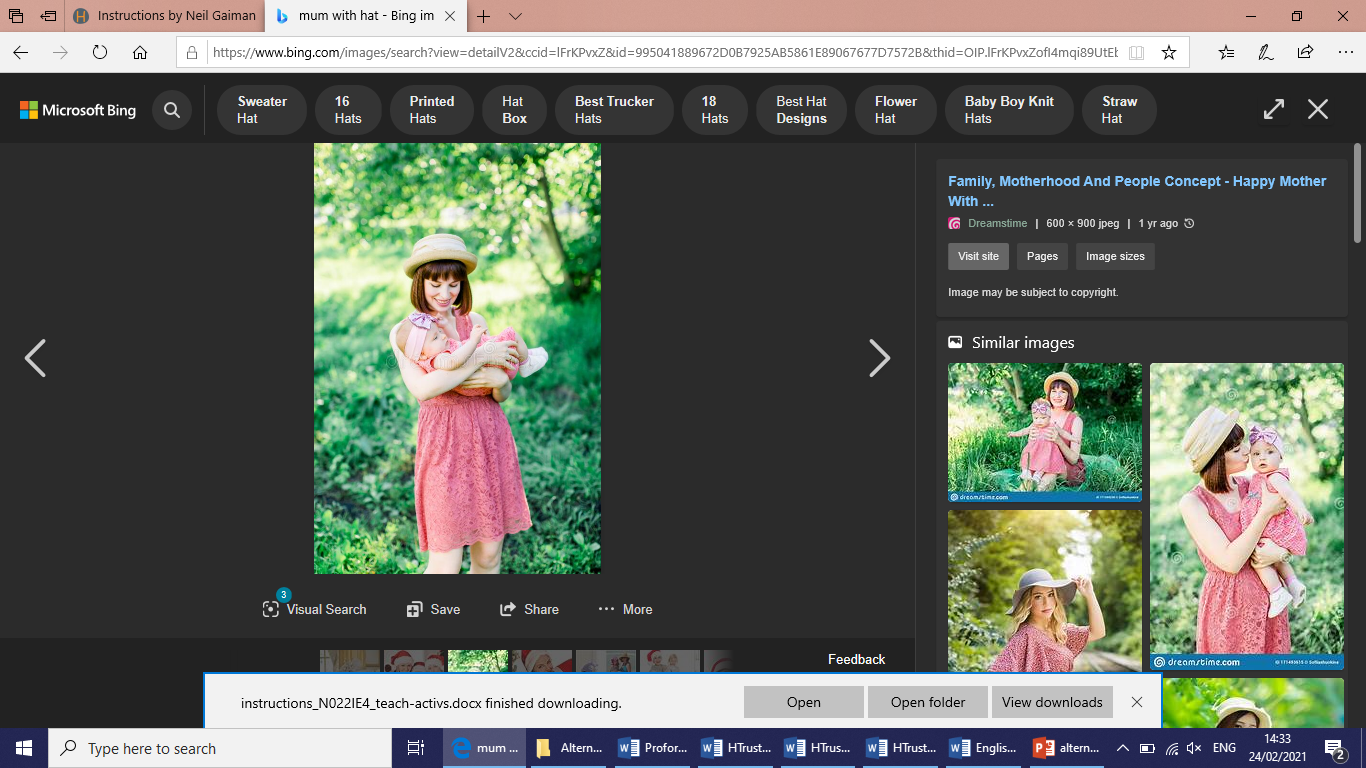 This is the leg belonging to the dog.__________ leg.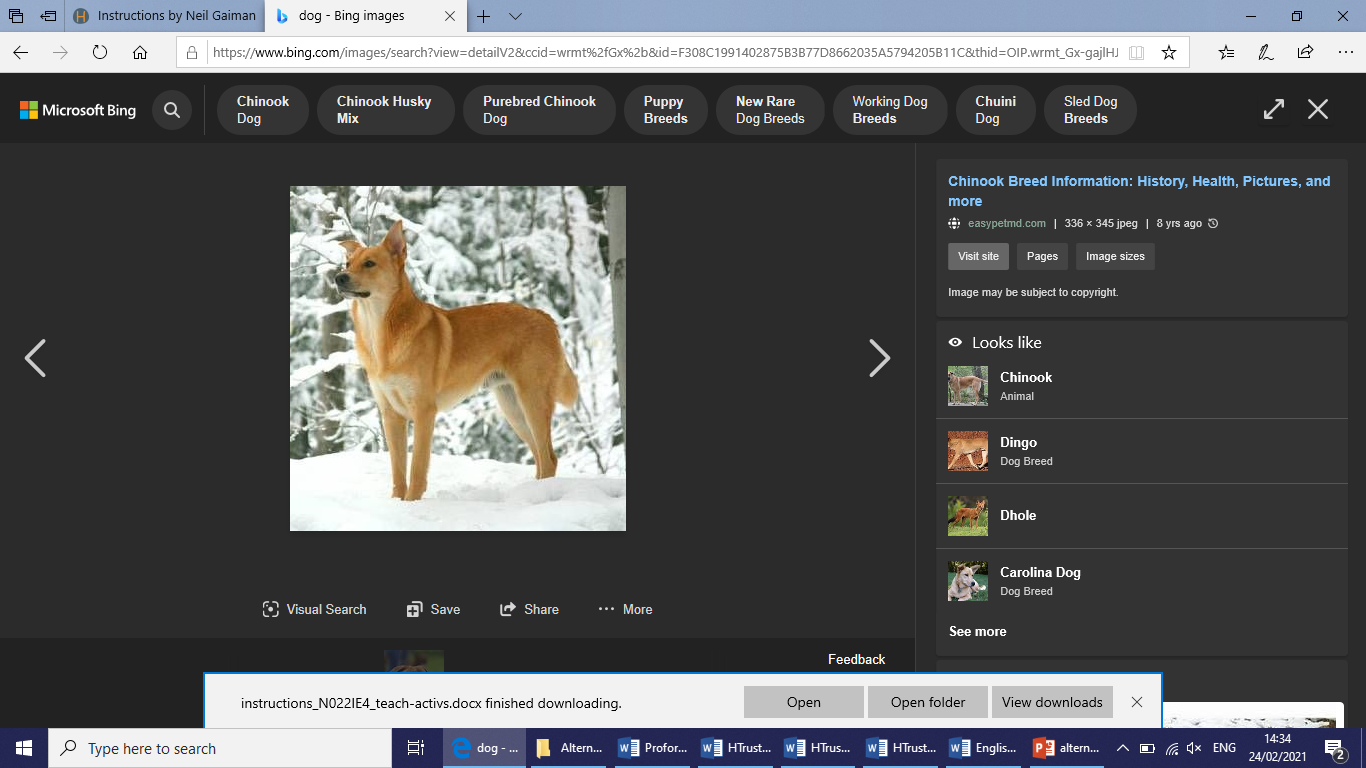 This is the top belonging to Dad.__________ top.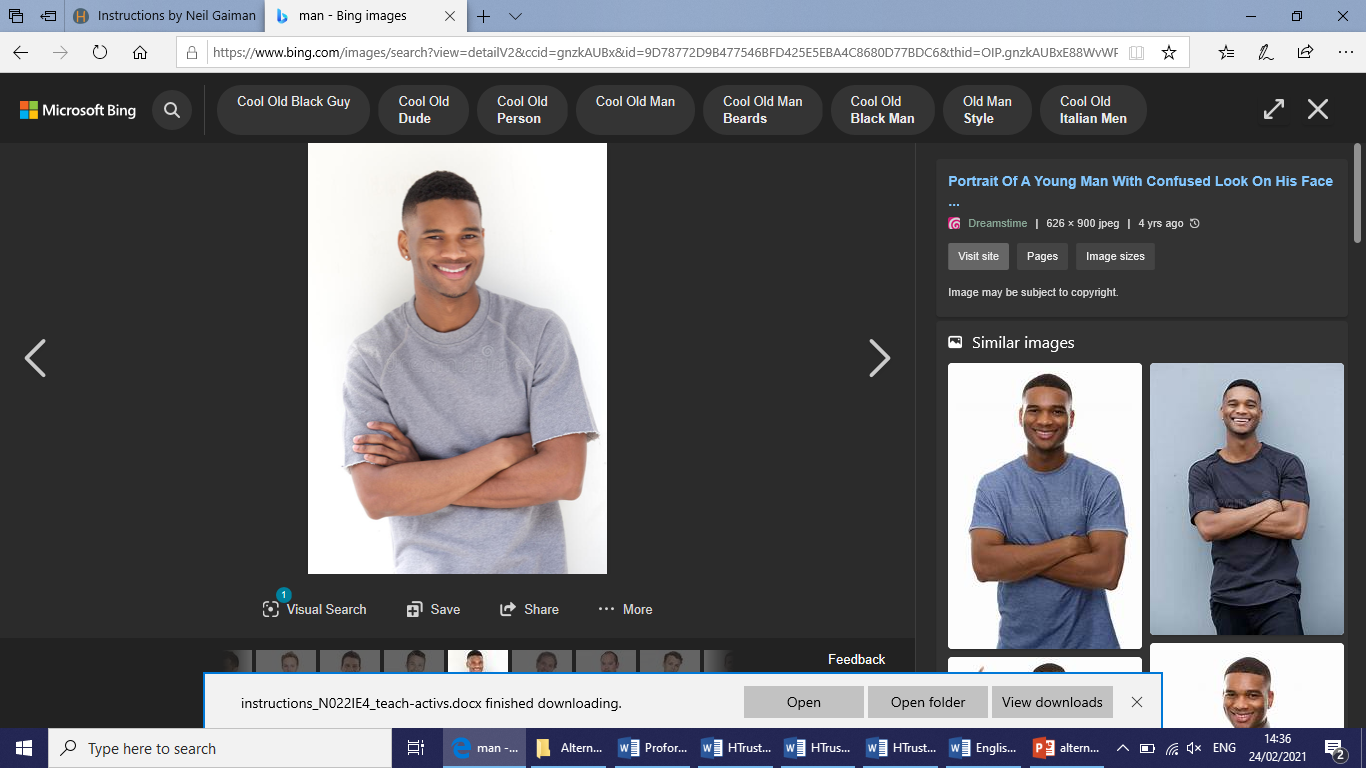 This is the bag belonging to Sam.___________ bag.   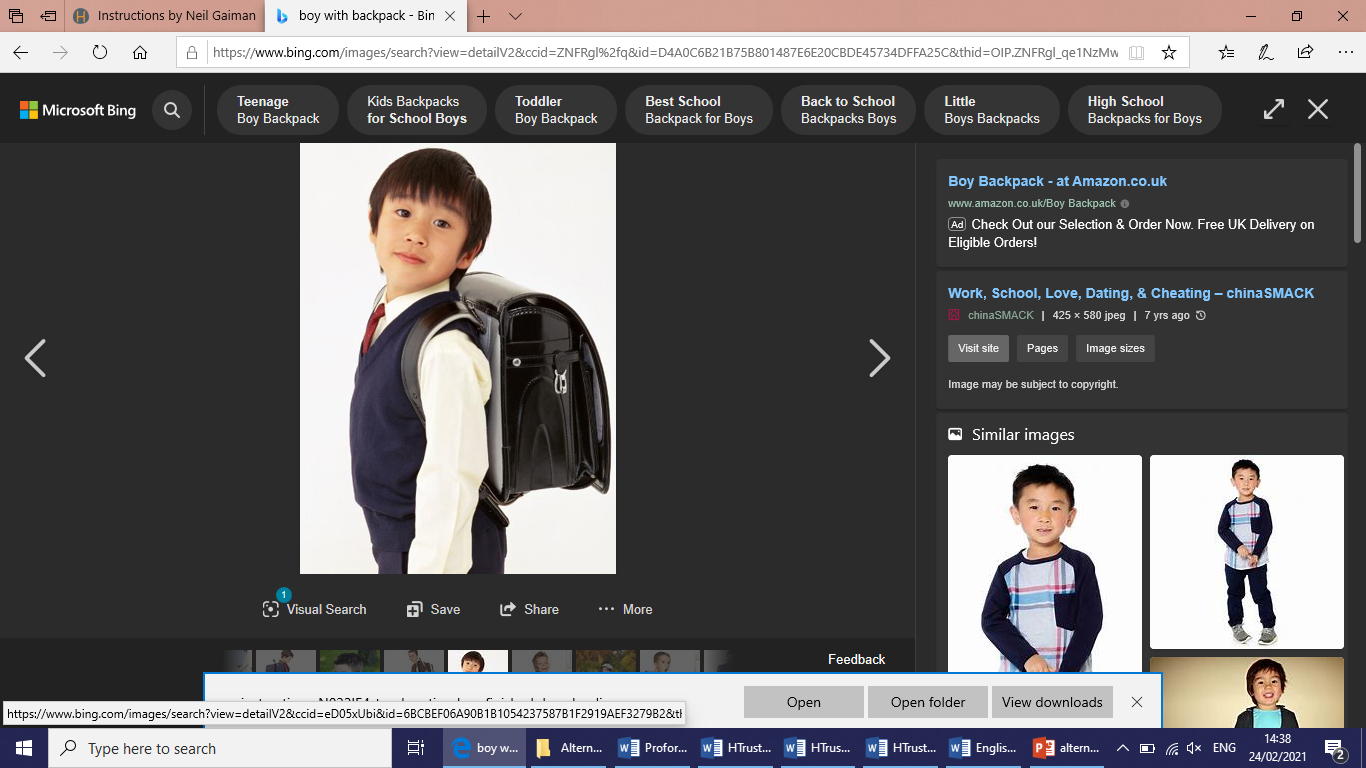 This is the ship belonging to Tom.___________ ship.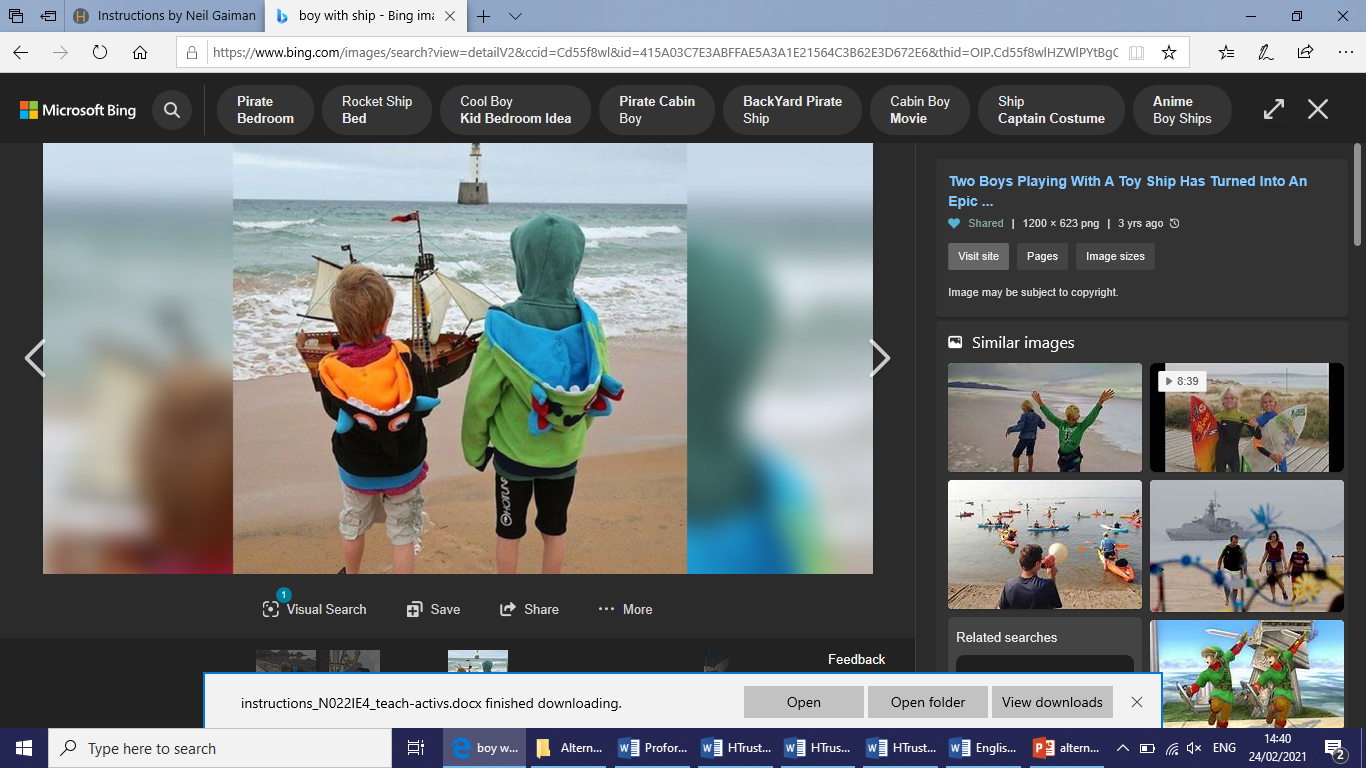 This is the song belonging to Pip.____________ song.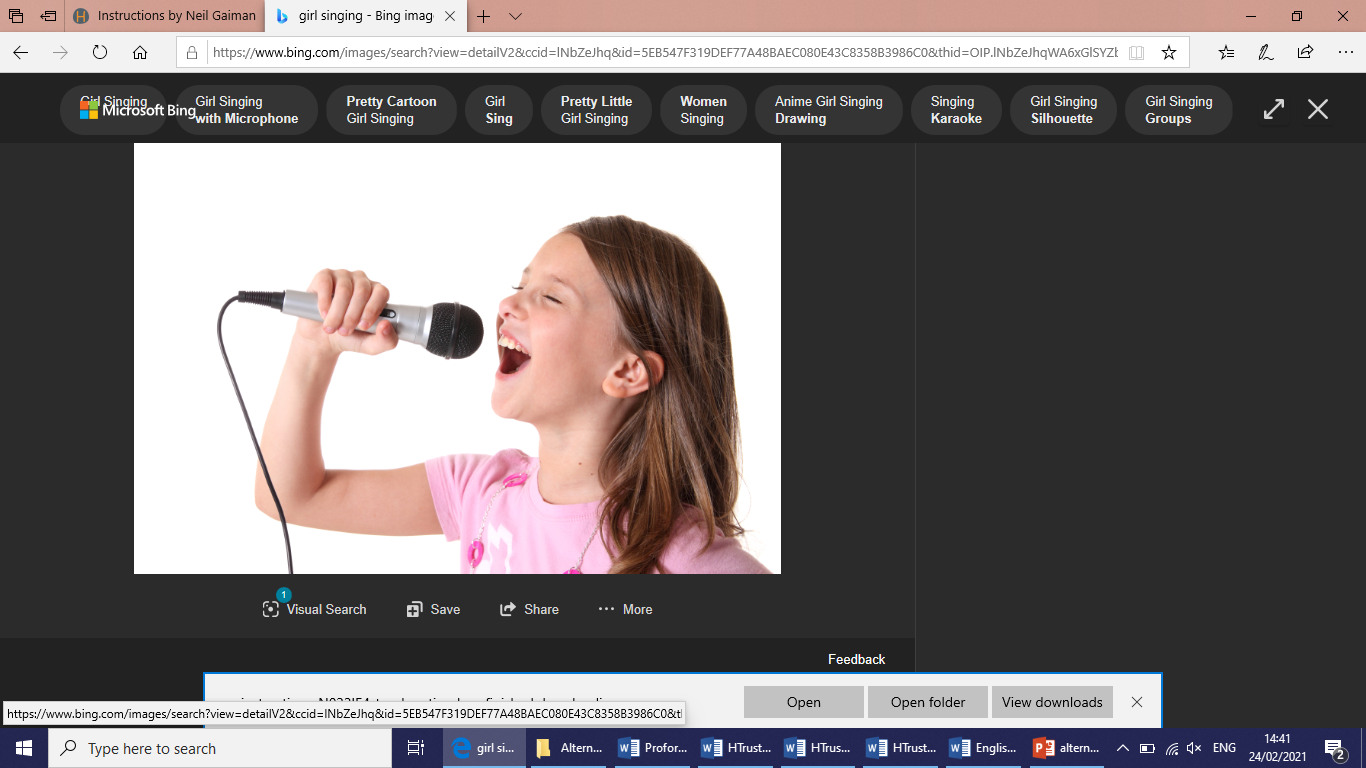 